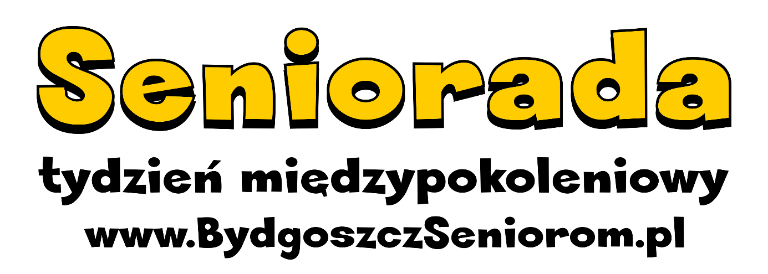 PROGRAM GŁÓWNY SENIORADY 2024— - — - — - — - —15 czerwca, sobotaPrzemarsz kapeluszowy - inauguracja Seniorady,
11.30-12.00 Plac Praw Kobiet, BydgoszczPiknik organizacji pozarządowych 12.00-16.00 Wyspa Młyńska, BydgoszczFilm „Czerwony” Krzysztofa Kieślowskiego - pokaz filmowy połączony z prelekcją 14.00-16.30 Fundacja Bezpieczny Świat, ul. Dolina 35, Bydgoszcz (zapisy tel. 601 677 996)— - — - — - — - —16 czerwca, niedzielaKoncert jazzowy19.30-21.00 Fundacja Miasto Szczęśliwe, Wyspa Młyńska – Tarasy Młynów Rothera (wydarzenie otwarte)Plenerowy pokaz filmowy21.00-23.00 Fundacja Miasto Szczęśliwe, Wyspa Młyńska – Tarasy Młynów Rothera (wydarzenie otwarte)— - — - — - — - —17 czerwca, poniedziałek Gimnastyka taneczna 8.00-9.00 Fundacja Wiatrak, Osiedlowe Centrum Seniora, ul. Bołtucia 7, Bydgoszcz (zapisy tel. 509 600 149)Klub robótek ręcznych 9.00-11.00 Fundacja Wyjść z Cienia, Osiedlowe Centrum Seniora, ul. Broniewskiego 1, Bydgoszcz (zapisy tel. 571 537 333)Dzień cyrku - wesoła zabawa w plenerze dla całych rodzin9.00-12.00 Stowarzyszenie Akademia Mistrzów Sportu, Dom Pomocy Społecznej "Promień Życia,  ul. Łomżyńska 54, Bydgoszcz (wydarzenie otwarte)Kawiarenka seniora9.00-12.00 Fundacja Wiatrak, Osiedlowe Centrum Seniora, ul. Bołtucia 7, Bydgoszcz (zapisy tel. 509 600 149)Sportowo taneczna aktywność seniorów10.00-11.00 Stowarzyszenie Akademia Mistrzów Sportu, Centrum Seniorów „Dworcowa 3”, ul. Dworcowa 3, Bydgoszcz (wydarzenie otwarte)Zdrowo, smacznie i wesoło - zajęcia ruchowe połączone z nauką zdrowego odżywiania10.00-14.00 Stowarzyszenie Złoty Wiek Żyj Stokrotnie, Osiedlowe Centrum Seniora, ul. Karpacka 52, Bydgoszcz (zapisy tel. 510 265 200)Damą być - warsztaty tworzenia biżuterii10.00-14.00 Stowarzyszenie Złoty Wiek Żyj Stokrotnie, Osiedlowe Centrum Seniora, ul. Karpacka 52, Bydgoszcz (zapisy tel. 510 265 200)Aktywny senior - ćwiczenia ogólnousprawniające 11.00-12.00 Fundacja Bo Mamy Siebie, Centrum Seniorów „Dworcowa 3”, ul. Dworcowa 3, Bydgoszcz (wydarzenie otwarte)Spotkanie z poezją 11.00-14.00 Fundacja Wyjść z Cienia, Osiedlowe Centrum Seniora, ul. Broniewskiego 1, Bydgoszcz (wydarzenie otwarte)Joga dla seniorów 12.00-13.00 Fundacja Bo Mamy Siebie, Centrum Seniorów „Dworcowa 3”, ul. Dworcowa 3, Bydgoszcz (zapisy tel. 694 509 972)Grupowe ćwiczenia pamięci i koncentracji12.00-14.00 Stowarzyszenie Wzajemnej Pomocy Flandria, ul. Jagiellońska 10, Bydgoszcz (zapisy tel.664 631 470)Międzypokoleniowy turniej rummicuba - senioradowe rozgrywki 
12.00-14.30 Fundacja Pro Omnis, TORBYD ul. Toruńska 59, Bydgoszcz (zapisy tel. 505 895 185)                            Film „Biały” Krzysztofa Kieślowskiego - pokaz filmowy połączony z prelekcją 14.00-16.30 Fundacja Bezpieczny Świat, ul. Dolina 35, Bydgoszcz (zapisy tel. 601 677 996)Warsztaty malowania obrazów po numerkach14.00-17.00 Stowarzyszenie Wzajemnej Pomocy Flandria, ul. Jagiellońska 10, Bydgoszcz, (zapisy tel.664 631 470)Warsztaty robienia na drutach14.30-15.30 Fundacja Ładowarka, Centrum Seniorów „Dworcowa 3”, ul. Dworcowa 3, Bydgoszcz, (wydarzenie otwarte)Podstawy savoir-vivre - kurs15.30-17.30 Innowacje Społeczne sp. z o.o., Centrum Seniorów „Dworcowa 3”, ul. Dworcowa 3, Bydgoszcz (zapisy tel. 510 265 205)Lekcje języka polskiego poziom B1 16.00-17.30 Stowarzyszenie Slavos – słowiańska pracownia kultury i dialogu, Centrum Seniorów „Dworcowa 3”, 
ul. Dworcowa 3, Bydgoszcz (wydarzenie otwarte)Majsterkujemy – budujemy, montujemy, tworzymy, naprawiamy16.00-18.00 Fundacja Wyjść z Cienia, Osiedlowe Centrum Seniora, ul. Broniewskiego 1, Bydgoszcz (zapisy tel. 571 537 333)Wianek na drzwi – zajęcia kreatywne16.00-19.00 Stowarzyszenie Złoty Wiek Żyj Stokrotnie, Osiedlowe Centrum Seniora, ul. Karpacka 52, Bydgoszcz (zapisy tel. 510 265 200)Złote Melodie - muzyczny talent show 17.00-19.00 Fundacja Wiatrak, ul. Bołtucia 7, Bydgoszcz (zapisy tel. 509 600 149)Seniorzy w Krainie Aloha: Hawajski Dzień Młodości - tematyczna zabawa taneczna17.00-20.00 Fundacja Bo Mamy Siebie, ul. Pomorska 1A, Bydgoszcz (zapisy tel. 605 154 873)— - — - — - — - —18 czerwca, wtorek        Zumba gold 8.00-9.00 Fundacja Wiatrak, Osiedlowe Centrum Seniora, ul. Bołtucia 7, Bydgoszcz (zapisy tel. 509 600 149)        Gimnastyka – ćwiczenia usprawniające z elementami jogi 9.00-10.00 Fundacja Wyjść z Cienia, Osiedlowe Centrum Seniora, ul. Broniewskiego 1, Bydgoszcz (zapisy tel. 571 537 333)Bez stresu – zajęcia sportowe 9.00-10.30 Fundacja Pro Omnis, Osiedlowe Centrum Seniora, ul. Jarużyńska 9, Bydgoszcz (zapisy tel. 505 895 185)Warsztaty plastyczno – artystyczne9.00-11.00 Stowarzyszenie Działań Artystycznych, Centrum Seniorów „Dworcowa 3”, ul. Dworcowa 3, Bydgoszcz (zapisy tel. 604 313 266)Disco Party - warsztaty taneczne9.00-12.00 Stowarzyszenie Akademia Mistrzów Sportu, Dom Pomocy Społecznej "Promień Życia,  ul. Łomżyńska 54, Bydgoszcz (wydarzenie otwarte)Damą być - warsztaty tworzenia biżuterii10.00-14.00 Stowarzyszenie Złoty Wiek Żyj Stokrotnie, Osiedlowe Centrum Seniora, ul. Karpacka 52, Bydgoszcz (zapisy tel. 510 265 200)Artystyczne wytchnienie – zajęcia plastyczne 11.00-12.30 Fundacja Pro Omnis, Osiedlowe Centrum Seniora, ul. Jarużyńska 9, Bydgoszcz (zapisy tel. 505 895 185)Planszówki, szachy, bingo, gry zręcznościowe i inne11.00-13.00 Fundacja Wyjść z Cienia, Osiedlowe Centrum Seniora, ul. Broniewskiego 1, Bydgoszcz (zapisy tel. 571 537 333)Film "Bilet do raju" - międzypokoleniowy seans filmowy12.00-14.00 Fundacja Wiatrak, ul. Bołtucia 7, Bydgoszcz (zapisy tel. 509 600 149) Warsztaty z psychologiem 12.00-14.00 Stowarzyszenie Wzajemnej Pomocy Flandria, ul. Jagiellońska 10, Bydgoszcz (zapisy tel. 664 631 470)Aranżacja przestrzeni domowej pod kontem niepełnosprawności - wykład14.00-16.00 Stowarzyszenie Wzajemnej Pomocy Flandria, ul. Jagiellońska 10, Bydgoszcz (zapisy tel. 664 631 470)Zumba - taneczno-muzyczne spotkanie dla seniorów15.00-16.00 Fundacja Bo Mamy Siebie, Centrum Seniorów „Dworcowa 3”, ul. Dworcowa 3, Bydgoszcz (zapisy tel. 605 154 873)Zajęcia integracyjne z elementami arteterapii 15.00-18.00 Stowarzyszenie Przyjaciół Muzeum Kanału Bydgoskiego, Osiedlowe Centrum Seniora nad Kanałem, ul. Staroszkolna 10, Bydgoszcz (zapisy tel. 693 765 075)Medycyna naturalna i alternatywna – profilaktyka zdrowia16.00-19.00 Stowarzyszenie Złoty Wiek Żyj Stokrotnie, Osiedlowe Centrum Seniora, ul. Karpacka 52, Bydgoszcz (zapisy tel. 510 265 200)Rekreacyjna baza wypadowa - spotkania o rekreacji, podróżach, wspólnych wypadach na/za miasto16.15-17.15 Fundacja Ładowarka, Centrum Seniorów „Dworcowa 3”, ul. Dworcowa 3, Bydgoszcz (wydarzenie otwarte)Zumba - taneczno-muzyczne spotkanie dla seniorów16.30-17.30 Fundacja Bo Mamy Siebie, Centrum Seniorów „Dworcowa 3”, ul. Dworcowa 3, Bydgoszcz (zapisy tel. 605 154 873)Międzypokoleniowa zumba challenge17.00-18.30 Fundacja Wiatrak, ul. Bołtucia 7, Bydgoszcz (zapisy tel. 509 600 149)Media społecznościowe - zajęcia z cyklu senior w sieci17.00-19.00 Fundacja Wyjść z Cienia, Osiedlowe Centrum Seniora, ul. Broniewskiego 1, Bydgoszcz (wydarzenie otwarte)Złota Era: Powrót do lat '80 - tematyczna zabawa taneczna 17.00-20.00  Fundacja Bo Mamy Siebie, ul. Pomorska 1A, Bydgoszcz (zapisy tel. 605 154 873)— - — - — - — - —19 czerwca, środaKapeluszowe Fantazje - warsztaty kreatywne 8.00-16.00 Stowarzyszenie Fordońska Kopalnia Pomysłów, Centrum Seniorów „Dworcowa 3”, ul. Dworcowa 3, Bydgoszcz (zapisy tel. 791 994 633)Świat w zasięgu – wykład podróżniczy 9.00-10.30 Fundacja Pro Omnis, Osiedlowe Centrum Seniora, ul. Jarużyńska 9, Bydgoszcz (zapisy tel. 505 895 185)Sztuka rozmowy i komunikacji - kurs 9.00-11.00 Innowacje Społeczne sp. z o.o., Centrum Seniorów „Dworcowa 3”, ul. Dworcowa 3, Bydgoszcz (zapisy tel. 510 265 205)Dzień Wiejski - zabawa taneczna w swojskim klimacie9.00-12.00 Stowarzyszenie Akademia Mistrzów Sportu, Dom Pomocy Społecznej "Promień Życia,  ul. Łomżyńska 54, Bydgoszcz (wydarzenie otwarte)Arteterapia – kartka okolicznościowa dla dziecka9.30-12.30 Fundacja Wiatrak, Osiedlowe Centrum Seniora ,ul. Bołtucia 7, Bydgoszcz (zapisy tel. 509 600 149)Damą być - warsztaty tworzenia biżuterii10.00-14.00 Stowarzyszenie Złoty Wiek Żyj Stokrotnie, Osiedlowe Centrum Seniora, ul. Karpacka 52, Bydgoszcz (zapisy tel. 510 265 200)Gry planszowe i karciane na wesoło10.00-14.00 Uniwersytet III Wieku WSG, Kampus Wyższej Szkoły Gospodarki, ul. Garbary 2, Bydgoszcz (wydarzenie otwarte) Energia w ciele – zajęcia taneczno-muzyczne 11.00-12.30 Fundacja Pro Omnis, Osiedlowe Centrum Seniora, ul. Jarużyńska 9, Bydgoszcz (zapisy tel. 505 895 185)Walkastycznie - wyspaceruj sobie kilometry i zdrowie - grupowe spotkanie na świeżym powietrzu11.00-13.00 Stowarzyszenie Wzajemnej Pomocy Flandria, Leśny Park Kultury i Wypoczynku Myślęcinek, pętla tramwajowa, Bydgoszcz (zapisy tel. 664 631 470)Międzypokoleniowe spotkania sąsiedzkich grup nieformalnych 11.00-14.00 Stowarzyszenie Przyjaciół Muzeum Kanału Bydgoskiego, Osiedlowe Centrum Seniora nad Kanałem, ul. Staroszkolna 10, Bydgoszcz (zapisy tel. 693 765 075)Zajęcia fitness, joga dla rodziców i dziadków osób z niepełnosprawnościami 12.00-13.00 Fundacja Bo Mamy Siebie, Centrum Seniorów „Dworcowa 3”, ul. Dworcowa 3, Bydgoszcz (zapisy tel. 605 154 873)Sportowa olimpiada międzypokoleniowa12.00-15.00 Stowarzyszenie Złoty Wiek Żyj Stokrotnie, Osiedlowe Centrum Seniora, ul. Karpacka 52, Bydgoszcz (zapisy tel. 510 265 200)Bule, tenis stołowy, piłka siatkowa - sportowe rywalizacje senioralne 13.00-15.00 Uniwersytet III Wieku WSG, Kampus Wyższej Szkoły Gospodarki, ul. Garbary 2, Bydgoszcz (wydarzenie otwarte)Film „Niebieski” Krzysztofa Kieślowskiego – pokaz filmowy połączony z prelekcją14.00-16.30 Fundacja Bezpieczny Świat,  ul. Dolina 35, Bydgoszcz (zapisy tel. 601 677 996)Spotkanie szachowe 14.00-18.00 Grupa nieformalna, Centrum Seniorów „Dworcowa 3”, ul. Dworcowa 3, Bydgoszcz (wydarzenie otwarte)Brydżowe spotkanie dla początkujących graczy 16.00-18.00 Stowarzyszenie Brydża Sportowego "Nestorzy i Seniorzy", Centrum Seniorów „Dworcowa 3,
ul. Dworcowa 3, Bydgoszcz (wydarzenie otwarte)Festyn rodzinny - wspólne zabawy, warsztaty i konkursy
16.00-19.00 Stowarzyszenie Złoty Wiek Żyj Stokrotnie, Osiedlowe Centrum Seniora, ul. Karpacka 52, Bydgoszcz (wydarzenie otwarte)Moje marzenia z dzieciństwa - międzypokoleniowe warsztaty 17.00-20.00 Fundacja Bo Mamy Siebie, ul. Pomorska 1A, Bydgoszcz (zapisy tel. 605 154 873)Międzypokoleniowy seans filmowy 18.00-20.30 Stowarzyszenie Wzajemnej Pomocy Flandria, Cinema City, CH Focus, ul. Jagiellońska 39/4, Bydgoszcz (zapisy tel.664 631 470)— - — - — - — - —20 czerwca, czwartekĆwiczenia dłoni – zajęcia psychoruchowe8.00-9.00 Fundacja Wiatrak, Osiedlowe Centrum Seniora, ul. Bołtucia 7, Bydgoszcz (zapisy tel. 509 600 149)Świat jogi  8.30-9.30 Fundacja Pro Omnis, Osiedlowe Centrum Seniora, ul. Jarużyńska 9, Bydgoszcz (zapisy tel. 505 895 185)Zdrowo jem, zdrowo żyję – spotkanie z dietetykiem8.30-9.30 Fundacja Pro Omnis, Osiedlowe Centrum Seniora, ul. Jarużyńska 9, Bydgoszcz (zapisy tel. 505 895 185)Zajęcia komputerowe9.00-10.00 Fundacja Wiatrak, Osiedlowe Centrum Seniora, ul. Bołtucia 7, Bydgoszcz (zapisy tel. 509 600 149)Dzień Olimpijski - rozgrywki sportowe z udziałem Olimpijczyków9.00-12.00 Stowarzyszenie Akademia Mistrzów Sportu, Dom Pomocy Społecznej "Promień Życia, ul. Łomżyńska 54, Bydgoszcz (wydarzenie otwarte)Francja elegancja – kreatywne zajęcia integracyjne9.00-12.00 Fundacja Wyjść z Cienia, Osiedlowe Centrum Seniora, ul. Broniewskiego 1, Bydgoszcz (zapisy tel. 571 537 333)Świat jogi  9.30-10.30 Fundacja Pro Omnis, Osiedlowe Centrum Seniora, ul. Jarużyńska 9, Bydgoszcz (zapisy tel. 505 895 185)Zajęcia komputerowe10.00-11.00 Fundacja Wiatrak, Osiedlowe Centrum Seniora, ul. Bołtucia 7, Bydgoszcz (zapisy tel. 509 600 149)Lekcja języka hiszpańskiego 10.00-11.00 Fundacja Bo Mamy Siebie, Centrum Seniorów „Dworcowa 3”, ul. Dworcowa 3, Bydgoszcz (zapisy tel. 607 513 273)Grupowe ćwiczenia on-line na rotorach/rowerkach stacjonarnych10.30-11.30 Stowarzyszenie Wzajemnej Pomocy Flandria, spotkanie on-line (więcej informacji tel. 664 631 470)Zumba - taneczno-muzyczne spotkanie dla seniorów11.00-12.00 Fundacja Bo Mamy Siebie, Centrum Seniorów „Dworcowa 3”, ul. Dworcowa 3, Bydgoszcz (zapisy tel. 605 154 873)Grupowe ćwiczenia on-line górnych partii ciała przy pomocy hantli i taśm oporowych11.30-12.30 Stowarzyszenie Wzajemnej Pomocy Flandria, spotkanie on-line (więcej informacji tel. 664 631 470) 
Warsztaty z obsługi telefonów komórkowych i komputerów 12.00-15.00 Fundacja Ładowarka, Centrum Seniorów „Dworcowa 3”, ul. Dworcowa 3, Bydgoszcz (wydarzenie otwarte)Międzypokoleniowa zabawa z LEGO 12.00-18.00 Fundacja Ładowarka, Centrum Seniorów „Dworcowa 3”, ul. Dworcowa 3, Bydgoszcz (wydarzenie otwarte)Spacer po Ogrodzie Sensorycznym14.00-16.00 Stowarzyszenie Złoty Wiek Żyj Stokrotnie, Miejsce zbiórki: Osiedlowe Centrum Seniora, ul. Karpacka 52, Bydgoszcz (wydarzenie otwarte)Film „Dekalog” Krzysztofa Kieślowskiego – pokaz filmowy połączony z prelekcją14.00-16.30 Fundacja Bezpieczny Świat, ul. Dolina 35, Bydgoszcz (zapisy tel. 601 677 996)Zumba - taneczno-muzyczne spotkanie dla seniorów15.00-16.30 Fundacja Bo Mamy Siebie, Centrum Seniorów „Dworcowa 3”, ul. Dworcowa 3, Bydgoszcz (zapisy tel. 605 154 873)Manualna kawiarenka nad Kanałem Bydgoskim 15.00-18.00 Stowarzyszenie Przyjaciół Muzeum Kanału Bydgoskiego, Osiedlowe Centrum Seniora nad Kanałem, ul. Staroszkolna 10, Bydgoszcz (zapisy tel. 693 765 075)Gry i zabawy integracyjne oraz kawiarenka seniora16.00-19.00 Stowarzyszenie Złoty Wiek Żyj Stokrotnie, Osiedlowe Centrum Seniora, ul. Karpacka 52, Bydgoszcz (zapisy tel. 510 265 200)Międzypokoleniowe rozgrywki planszówkowe 16.30-18.30 Fundacja Wiatrak, ul. Bołtucia 7, Bydgoszcz (zapisy tel. 509 600 149)Oczepinowy Bal Seniorów - tematyczna zabawa taneczna 17.00-20.00  Fundacja Bo Mamy Siebie, ul. Pomorska 1A, Bydgoszcz (zapisy tel. 605 154 873)Seans filmowy 19.00-21.00 Fundacja Pro Omnis, Osiedlowe Centrum Seniora, Kino Jeremi, ul. Fieldorfa Nila 13, Bydgoszcz (zapisy tel. 505 895 185)— - — - — - — - —21 czerwca, piątekSportowo-taneczna aktywność seniorów9.00-10.00 Stowarzyszenie Akademia Mistrzów Sportu, Centrum Seniorów „Dworcowa 3”, ul. Dworcowa 3, Bydgoszcz (wydarzenie otwarte)Pokazy taneczne, koncert, loteria fantowa9.00-12.00 Stowarzyszenie Akademia Mistrzów Sportu, Dom Pomocy Społecznej "Promień Życia,  ul. Łomżyńska 54, Bydgoszcz (wydarzenie otwarte)Kwiaty – zajęcia manualne9.00-12.00 Fundacja Wyjść z Cienia, Osiedlowe Centrum Seniora, ul. Broniewskiego 1, Bydgoszcz (zapisy tel. 571 537 333)Sfera umysłu – spotkanie z psychologiem, treningi pamięci, rozmowy9.00-12.00 Fundacja Pro Omnis, Osiedlowe Centrum Seniora, ul. Jarużyńska 9, Bydgoszcz (zapisy tel. 505 895 185)Akcja profilaktyczna - badania poziomu cukru, kwasu moczowego, cholesterolu, ciśnienia krwi z detekcją arytmii9.30-14.30 Stowarzyszenie Wzajemnej Pomocy Flandria, Sklep Medyczny, ul. Świętojańska 6, Bydgoszcz (zapisy tel. 664 631 470)Joga dla seniorów10.00-11.00 Fundacja Bo Mamy Siebie, Centrum Seniorów „Dworcowa 3”, ul. Dworcowa 3, Bydgoszcz (zapisy tel. 694 509 972)Roztańczone Kapuściska - zabawa taneczna przy muzyce na żywo11.00-13.00 Dom Dziennego Pobytu "Kapuściska", ul. Kapuściska 10, Bydgoszcz (wydarzenie otwarte)Elegancja i etykieta na balu - seminarium12.00-14.00 Innowacje Społeczne sp. z o.o., Centrum Seniorów „Dworcowa 3”, ul. Dworcowa 3, Bydgoszcz (zapisy tel. 510 265 205)Tropem Wyczóła - gra terenowa12.00-14.00 Muzeum Okręgowe, Dom Leona Wyczółkowskiego, ul. Mennica 7, Bydgoszcz  (więcej informacji tel. 52 525 33 55)Warsztaty robienia na drutach14.00-16.00 Fundacja Ładowarka, Centrum Seniorów „Dworcowa 3”, ul. Dworcowa 3, Bydgoszcz (wydarzenie otwarte)Film „Krótki film o zabijaniu” Krzysztofa Kieślowskiego – pokaz filmowy połączony z prelekcją14.00-16.30 Fundacja Bezpieczny Świat, ul. Dolina 35, Bydgoszcz (zapisy tel. 601 677 996)Spotkanie szachowe 14.00-18.00 Grupa nieformalna, Centrum Seniorów „Dworcowa 3”, ul. Dworcowa 3, Bydgoszcz (wydarzenie otwarte)Senior Style Show - pokaz mody dla seniorów16.00-18.00 Fundacja Wiatrak, ul. Bołtucia 7, Bydgoszcz (zapisy tel. 509 600 149)Gimnastyka/joga  16.00-18.00 Stowarzyszenie Przyjaciół Muzeum Kanału Bydgoskiego, Osiedlowe Centrum Seniora nad Kanałem, ul. Nowogrodzka 3, Bydgoszcz (zapisy tel. 693 765 075)Wielopokoleniowy i wielokulturowy Piknik Nowych Mieszkańców16.00-21.00 Nowe Miejsce, Centrum Nauki i Kultury Młyny Rothera, ul. Mennica 10, Bydgoszcz (wydarzenie otwarte)Noc Kupały - wieczór z Wróżką - tematyczna zabawa taneczna17.00-20.00  Fundacja Bo Mamy Siebie, ul. Pomorska 1A, Bydgoszcz (zapisy tel. 605 154 873)Międzypokoleniowy Bal
18.00-23.00 Innowacje Społeczne Sp. z o.o, Kujawsko – Pomorski Związek Nauczycielstwa Polskiego, ul. Czartoryskiego 19, Bydgoszcz (zapisy tel. 510 265 205)— - — - — - — - —22 czerwca, sobotaPotańcówka nad Kanałem Bydgoskim15.00-20.00 Stowarzyszenie Przyjaciół Muzeum Kanału Bydgoskiego, Osiedlowe Centrum Seniora nad Kanałem, Stadion Gwiazda (wydarzenie otwarte)Harmonijne współbrzmienie - ognisko  z muzyką na żywo 18.00 -20.00 Fundacja Wiatrak, ul. Bołtucia 7, Bydgoszcz (zapisy tel. 509 600 149)Program główny Seniorady wspólnie z Miastem Bydgoszcz tworzą: - Bydgoska Rada Seniorów- Młodzieżowy Dom Kultury nr 4 w Bydgoszczy, - Zespół Pieśni i Tańca „Płomienie”, - Zespół Szkół Mechanicznych nr 1 w Bydgoszczy,- Stowarzyszenie Złoty Wiek – Żyj Stokrotnie, - Fundacja Wiatrak, - Innowacje Społeczne sp. z o.o, - Stowarzyszenie Wzajemnej Pomocy Flandria, - Fundacja „Bo Mamy Siebie”- Fundacja Bezpieczny Świat, - Stowarzyszenie Akademia Mistrzów Sportu, - Fundacja Miasto Szczęśliwe, - Fundacja Ładowarka, - Fundacja Wyjść z Cienia,- Stowarzyszenie Fordońska Kopalnia Pomysłów,- Stowarzyszenie Brydża Sportowego "Nestorzy i Seniorzy",  - Szachowa grupa nieformalna,- Fundacja Pro Omnis, - Stowarzyszenie Przyjaciół Muzeum Kanału Bydgoskiego, - Stowarzyszenie Slavos – słowiańska pracownia kultury i dialogu,- Stowarzyszenie Działań Artystycznych,- Wyższa Szkoła Gospodarki w Bydgoszczy, - Dzienny Dom Pobytu „Kapuściska”, - Muzeum Okręgowe im. Leona Wyczółkowskiego w Bydgoszczy- Centrum Nauki i Kultury Młyny Rothera- Osiedlowe Centrum Seniora na Błoniu- Osiedlowe Centrum Seniora na Jarużynskiej- Osiedlowe Centrum Seniora na Karpackiej - Osiedlowe Centrum Seniora Wiatrak- Osiedlowe Centrum Seniora nad Kanałem- partnerzy Bydgoskiej Karty Seniora 60+: Normobaric for Life Komora normobaryczna,  - wolontariuszki i wolontariusze więcej na stronie SENIORADY - www.BydgoszczSeniorom.plLokalizacje wydarzeń SENIORADOWYCH:- Plac Praw Kobiet- Wyspa Młyńska- Dom Pomocy Społecznej "Promień Życia,  ul. Łomżyńska 54, Bydgoszcz - Osiedlowe Centrum Seniora, ul. Karpacka 52, Bydgoszcz - Osiedlowe Centrum Seniora, Fundacja Pro Omnis, ul. Jarużyńska 9, Bydgoszcz- Osiedlowe Centrum Seniora, Fundacja Wiatrak, ul. Bołtucia 7, Bydgoszcz- Osiedlowe Centrum Seniora, Fundacja Wyjść z Cienia, ul. Broniewskiego 1, Bydgoszcz- Osiedlowe Centrum Seniora, Muzeum Kanału Bydgoskiego im. Sebastiana Malinowskiego, ul. Staroszkolna 10, Bydgoszcz- Centrum Seniorów „Dworcowa 3”, ul. Dworcowa 3, Bydgoszcz- Fundacja Bezpieczny Świat, ul. Dolina 35, Bydgoszcz- Stowarzyszenie Wzajemnej Pomocy Flandria, ul. Jagiellońska 10, Bydgoszcz - Sklep Medyczny, ul. Świętojańska 6, Bydgoszcz- Fundacja Bo Mamy Siebie, ul. Pomorska 1A, Bydgoszcz- Dom Pomocy Społecznej "Promień Życia,  ul. Łomżyńska 54, Bydgoszcz- Kampus Wyższej Szkoły Gospodarki, ul. Garbary 2, Bydgoszcz- III Liceum Ogólnokształcące im. Adama Mickiewicza, ul. Nowogrodzka 3, Bydgoszcz- Dom Dziennego Pobytu "Kapuściska", ul. Kapuściska 10, Bydgoszcz- Muzeum Okręgowe im. Leona Wyczółkowskiego w Bydgoszczy, Dom Leona Wyczółkowskiego, ul. Mennica 7, Bydgoszcz  - Centrum Nauki i Kultury Młyny Rothera, ul. Mennica 10, Bydgoszcz (Tarasy Młynów Rothera)- Kujawsko – Pomorski Związek Nauczycielstwa Polskiego, ul. Czartoryskiego 19, Bydgoszcz- Leśny Park Kultury i Wypoczynku Myślęcinek, pętla tramwajowa, Bydgoszcz- Cinema City, CH Focus, ul. Jagiellońska 39/4, Bydgoszcz- Kino Jeremi, ul. Fieldorfa Nila 13, Bydgoszcz- TORBYD ul. Toruńska 59, Bydgoszcz  - Stadion Gwiazda, BydgoszczSENIORADA W LICZBACH:3 edycja Seniorady9 dni wydarzeń32 partnerów25 lokalizacji105 wydarzeń 2 wydarzenia on-line